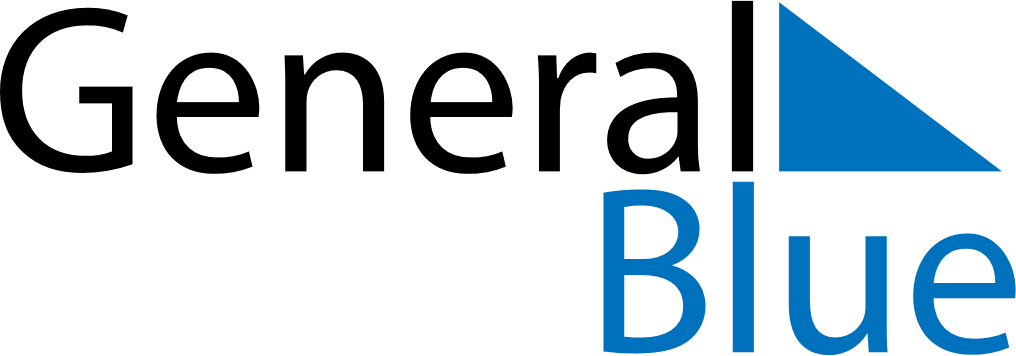 Weekly CalendarApril 3, 2022 - April 9, 2022Weekly CalendarApril 3, 2022 - April 9, 2022SundayApr 03SundayApr 03MondayApr 04TuesdayApr 05TuesdayApr 05WednesdayApr 06ThursdayApr 07ThursdayApr 07FridayApr 08SaturdayApr 09SaturdayApr 09My Notes